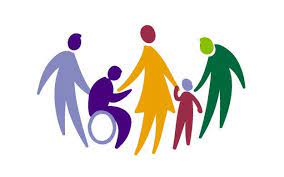 Mouna Ben Salah 167 Bd General Brosset, Les Portes D’azur, Toulon 83 200 07 63 16 61 37manou-malek@hotmail.comAuxiliaire de VieEn formation2005 – 2008Création d’une boutique de vêtements en prêt à porter. Collection Italienne. Achat des produits confectionnés sur la région de Rome tous les trimestres.Accueil, vente, comptabilité, maintien de l’espace de vente et changement de vitrine en fonction des collections.2020Formation FLE, Greta du Var Apprentissage et maîtrise de la langue française et bureautique.2021Formation CLéA, Greta du Var2021Formation MTI, Greta du Var 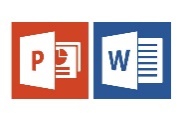 Acquisition des bases du Pack Office et travaux de bureautique courants